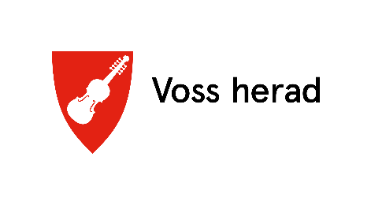 ÅrEining/avdeling: Avtale inngåttAvtale inngåttAvtale revidert Avtale revidert Deltakarar på møtet
(leiar og lokalt verneombod skal delta på møtet og plass tv.)Deltakarar på møtet
(leiar og lokalt verneombod skal delta på møtet og plass tv.)Deltakarar på møtet
(leiar og lokalt verneombod skal delta på møtet og plass tv.)Deltakarar på møtet
(leiar og lokalt verneombod skal delta på møtet og plass tv.)Kontaktperson i eininga/avdelingKontaktperson i eininga/avdelingKontaktperson i eininga/avdelingKontaktperson i eininga/avdelingLokalt verneombodLokalt verneombodLokalt verneombodLokalt verneombodKontaktperson i Bedriftshelse1Kontaktperson i Bedriftshelse1Kontaktperson i Bedriftshelse1Kontaktperson i Bedriftshelse1Overordna HMS-plan for Voss heradOverordna HMS-plan for Voss heradOverordna HMS-plan for Voss heradOverordna HMS-plan for Voss heradOverordna HMS-plan for Voss heradOverordna HMS-plan for Voss heradOverordna HMS-plan for Voss heradOverordna HMS-plan for Voss heradOverordna HMS-plan for Voss heradSjukefråværInnan 2022 skal fråværet reduserast med 10%  i forhold til det totale         fråværet i 2018 For Voss herad er målet 7,2% (2021 var fråværet 9,6%)Leiarar skal arbeida førebyggande med mål om å hindra arbeidsrelatert sjukefråvær HR avdelinga skal gje opplæring om førebygging og tiltak for nærvær og sjukefråværsarbeid  til leiarar og tilsette Truslar og valdSikre eit fullt forsvarleg arbeidsmiljø ut frå ei vurdering av faktorar i arbeidsmiljøet som kan verke inn på arbeidstakarane si fysiske og psykiske helse og velferd.Systematisk arbeid med :førebygging og handtering av truslar og vald mot tilsette oppfylging av tilsette som har vore utsett for truslar og vald Alle avdelingar skal vurdera om dei har risiko for at det vert utøvd vald og truslar mot dei tilsette. Relevant opplæring og øving på områda som er avdekka i risikoanalyse10 faktor medarbeidarundersøking Tiltaka frå 10 faktor skal være ein del av den einskilde eining sin HMS-handlingsplan 10 faktor er tema i Arbeidsmiljøgruppa (AMG) og personalmøte  Gjennomføre 10 faktor undersøkingaMedarbeidarsamtalarDet skal gjennomførast medarbeidarsamtalar for alle tilsetteTidspunkt for medarbeidarsamtalar vert sett inn i HMS-årshjulet.Kompetanseplan for tilsette vert utvikla i samtalen. Opplæring om korleis gjennomføre medarbeidarsamtalar.SjukefråværInnan 2022 skal fråværet reduserast med 10%  i forhold til det totale         fråværet i 2018 For Voss herad er målet 7,2% (2021 var fråværet 9,6%)Leiarar skal arbeida førebyggande med mål om å hindra arbeidsrelatert sjukefråvær HR avdelinga skal gje opplæring om førebygging og tiltak for nærvær og sjukefråværsarbeid  til leiarar og tilsette Truslar og valdSikre eit fullt forsvarleg arbeidsmiljø ut frå ei vurdering av faktorar i arbeidsmiljøet som kan verke inn på arbeidstakarane si fysiske og psykiske helse og velferd.Systematisk arbeid med :førebygging og handtering av truslar og vald mot tilsette oppfylging av tilsette som har vore utsett for truslar og vald Alle avdelingar skal vurdera om dei har risiko for at det vert utøvd vald og truslar mot dei tilsette. Relevant opplæring og øving på områda som er avdekka i risikoanalyse10 faktor medarbeidarundersøking Tiltaka frå 10 faktor skal være ein del av den einskilde eining sin HMS-handlingsplan 10 faktor er tema i Arbeidsmiljøgruppa (AMG) og personalmøte  Gjennomføre 10 faktor undersøkingaMedarbeidarsamtalarDet skal gjennomførast medarbeidarsamtalar for alle tilsetteTidspunkt for medarbeidarsamtalar vert sett inn i HMS-årshjulet.Kompetanseplan for tilsette vert utvikla i samtalen. Opplæring om korleis gjennomføre medarbeidarsamtalar.SjukefråværInnan 2022 skal fråværet reduserast med 10%  i forhold til det totale         fråværet i 2018 For Voss herad er målet 7,2% (2021 var fråværet 9,6%)Leiarar skal arbeida førebyggande med mål om å hindra arbeidsrelatert sjukefråvær HR avdelinga skal gje opplæring om førebygging og tiltak for nærvær og sjukefråværsarbeid  til leiarar og tilsette Truslar og valdSikre eit fullt forsvarleg arbeidsmiljø ut frå ei vurdering av faktorar i arbeidsmiljøet som kan verke inn på arbeidstakarane si fysiske og psykiske helse og velferd.Systematisk arbeid med :førebygging og handtering av truslar og vald mot tilsette oppfylging av tilsette som har vore utsett for truslar og vald Alle avdelingar skal vurdera om dei har risiko for at det vert utøvd vald og truslar mot dei tilsette. Relevant opplæring og øving på områda som er avdekka i risikoanalyse10 faktor medarbeidarundersøking Tiltaka frå 10 faktor skal være ein del av den einskilde eining sin HMS-handlingsplan 10 faktor er tema i Arbeidsmiljøgruppa (AMG) og personalmøte  Gjennomføre 10 faktor undersøkingaMedarbeidarsamtalarDet skal gjennomførast medarbeidarsamtalar for alle tilsetteTidspunkt for medarbeidarsamtalar vert sett inn i HMS-årshjulet.Kompetanseplan for tilsette vert utvikla i samtalen. Opplæring om korleis gjennomføre medarbeidarsamtalar.SjukefråværInnan 2022 skal fråværet reduserast med 10%  i forhold til det totale         fråværet i 2018 For Voss herad er målet 7,2% (2021 var fråværet 9,6%)Leiarar skal arbeida førebyggande med mål om å hindra arbeidsrelatert sjukefråvær HR avdelinga skal gje opplæring om førebygging og tiltak for nærvær og sjukefråværsarbeid  til leiarar og tilsette Truslar og valdSikre eit fullt forsvarleg arbeidsmiljø ut frå ei vurdering av faktorar i arbeidsmiljøet som kan verke inn på arbeidstakarane si fysiske og psykiske helse og velferd.Systematisk arbeid med :førebygging og handtering av truslar og vald mot tilsette oppfylging av tilsette som har vore utsett for truslar og vald Alle avdelingar skal vurdera om dei har risiko for at det vert utøvd vald og truslar mot dei tilsette. Relevant opplæring og øving på områda som er avdekka i risikoanalyse10 faktor medarbeidarundersøking Tiltaka frå 10 faktor skal være ein del av den einskilde eining sin HMS-handlingsplan 10 faktor er tema i Arbeidsmiljøgruppa (AMG) og personalmøte  Gjennomføre 10 faktor undersøkingaMedarbeidarsamtalarDet skal gjennomførast medarbeidarsamtalar for alle tilsetteTidspunkt for medarbeidarsamtalar vert sett inn i HMS-årshjulet.Kompetanseplan for tilsette vert utvikla i samtalen. Opplæring om korleis gjennomføre medarbeidarsamtalar.EtikkMe skal vera ein tillitsskapande organisasjon med høg etisk standard.Byggje ein kultur der dei etiske retningslinjene skal trekkast inn i det daglege arbeidet. Etikk skal vera eit punkt i kvar del av leiaropplæringa i heradet. Stabsavdelingane skal knyta eit etisk dilemma til sin del av undervisinga Leiarane skal ha etikk på minimum eit avdelingsmøte årleg og gjera dei tilsette kjend med dei etiske retningslinjeneOmstillingAvdelingar i omstilling skal gjennomføra risikovurdering for å avdekka om der er konsekvensar for arbeidsmiljø og for dei tilsette Ein brukar gjeldande retningslinje ved omstilling.Bygge endringskompetanse hjå tilsette/ utvikle endringskapasitet i heradetAvvikByggje felles kultur med låg terskel for å melde avvik og uønskte hendingar. Det vert gjennomført systematisk opplæring relatert til meldte uønskte hendingar - Individuelt - Organisasjonsnivå Avvik vert fylgt opp og lagt som grunnlag for tiltak.Avvik er tema på møte i AMG og på avdelingsmøte. Kompetanseheving hjå leiarar som skal sakshandsame og fylgje opp meldingane Kjemiske stoffKartlegga og registrera kjemiske stoff som er faremerka i stoffkartoteket Informera tilsette om kor dei finn sikkerheitsdatablad/verneblad Gje tilsette opplæring i korleis kjemikaliar som er i bruk verkar på helsa og miljøet. Gje opplæring til leiarar og aktuelle tilsetteEtikkMe skal vera ein tillitsskapande organisasjon med høg etisk standard.Byggje ein kultur der dei etiske retningslinjene skal trekkast inn i det daglege arbeidet. Etikk skal vera eit punkt i kvar del av leiaropplæringa i heradet. Stabsavdelingane skal knyta eit etisk dilemma til sin del av undervisinga Leiarane skal ha etikk på minimum eit avdelingsmøte årleg og gjera dei tilsette kjend med dei etiske retningslinjeneOmstillingAvdelingar i omstilling skal gjennomføra risikovurdering for å avdekka om der er konsekvensar for arbeidsmiljø og for dei tilsette Ein brukar gjeldande retningslinje ved omstilling.Bygge endringskompetanse hjå tilsette/ utvikle endringskapasitet i heradetAvvikByggje felles kultur med låg terskel for å melde avvik og uønskte hendingar. Det vert gjennomført systematisk opplæring relatert til meldte uønskte hendingar - Individuelt - Organisasjonsnivå Avvik vert fylgt opp og lagt som grunnlag for tiltak.Avvik er tema på møte i AMG og på avdelingsmøte. Kompetanseheving hjå leiarar som skal sakshandsame og fylgje opp meldingane Kjemiske stoffKartlegga og registrera kjemiske stoff som er faremerka i stoffkartoteket Informera tilsette om kor dei finn sikkerheitsdatablad/verneblad Gje tilsette opplæring i korleis kjemikaliar som er i bruk verkar på helsa og miljøet. Gje opplæring til leiarar og aktuelle tilsetteEtikkMe skal vera ein tillitsskapande organisasjon med høg etisk standard.Byggje ein kultur der dei etiske retningslinjene skal trekkast inn i det daglege arbeidet. Etikk skal vera eit punkt i kvar del av leiaropplæringa i heradet. Stabsavdelingane skal knyta eit etisk dilemma til sin del av undervisinga Leiarane skal ha etikk på minimum eit avdelingsmøte årleg og gjera dei tilsette kjend med dei etiske retningslinjeneOmstillingAvdelingar i omstilling skal gjennomføra risikovurdering for å avdekka om der er konsekvensar for arbeidsmiljø og for dei tilsette Ein brukar gjeldande retningslinje ved omstilling.Bygge endringskompetanse hjå tilsette/ utvikle endringskapasitet i heradetAvvikByggje felles kultur med låg terskel for å melde avvik og uønskte hendingar. Det vert gjennomført systematisk opplæring relatert til meldte uønskte hendingar - Individuelt - Organisasjonsnivå Avvik vert fylgt opp og lagt som grunnlag for tiltak.Avvik er tema på møte i AMG og på avdelingsmøte. Kompetanseheving hjå leiarar som skal sakshandsame og fylgje opp meldingane Kjemiske stoffKartlegga og registrera kjemiske stoff som er faremerka i stoffkartoteket Informera tilsette om kor dei finn sikkerheitsdatablad/verneblad Gje tilsette opplæring i korleis kjemikaliar som er i bruk verkar på helsa og miljøet. Gje opplæring til leiarar og aktuelle tilsetteEtikkMe skal vera ein tillitsskapande organisasjon med høg etisk standard.Byggje ein kultur der dei etiske retningslinjene skal trekkast inn i det daglege arbeidet. Etikk skal vera eit punkt i kvar del av leiaropplæringa i heradet. Stabsavdelingane skal knyta eit etisk dilemma til sin del av undervisinga Leiarane skal ha etikk på minimum eit avdelingsmøte årleg og gjera dei tilsette kjend med dei etiske retningslinjeneOmstillingAvdelingar i omstilling skal gjennomføra risikovurdering for å avdekka om der er konsekvensar for arbeidsmiljø og for dei tilsette Ein brukar gjeldande retningslinje ved omstilling.Bygge endringskompetanse hjå tilsette/ utvikle endringskapasitet i heradetAvvikByggje felles kultur med låg terskel for å melde avvik og uønskte hendingar. Det vert gjennomført systematisk opplæring relatert til meldte uønskte hendingar - Individuelt - Organisasjonsnivå Avvik vert fylgt opp og lagt som grunnlag for tiltak.Avvik er tema på møte i AMG og på avdelingsmøte. Kompetanseheving hjå leiarar som skal sakshandsame og fylgje opp meldingane Kjemiske stoffKartlegga og registrera kjemiske stoff som er faremerka i stoffkartoteket Informera tilsette om kor dei finn sikkerheitsdatablad/verneblad Gje tilsette opplæring i korleis kjemikaliar som er i bruk verkar på helsa og miljøet. Gje opplæring til leiarar og aktuelle tilsetteEtikkMe skal vera ein tillitsskapande organisasjon med høg etisk standard.Byggje ein kultur der dei etiske retningslinjene skal trekkast inn i det daglege arbeidet. Etikk skal vera eit punkt i kvar del av leiaropplæringa i heradet. Stabsavdelingane skal knyta eit etisk dilemma til sin del av undervisinga Leiarane skal ha etikk på minimum eit avdelingsmøte årleg og gjera dei tilsette kjend med dei etiske retningslinjeneOmstillingAvdelingar i omstilling skal gjennomføra risikovurdering for å avdekka om der er konsekvensar for arbeidsmiljø og for dei tilsette Ein brukar gjeldande retningslinje ved omstilling.Bygge endringskompetanse hjå tilsette/ utvikle endringskapasitet i heradetAvvikByggje felles kultur med låg terskel for å melde avvik og uønskte hendingar. Det vert gjennomført systematisk opplæring relatert til meldte uønskte hendingar - Individuelt - Organisasjonsnivå Avvik vert fylgt opp og lagt som grunnlag for tiltak.Avvik er tema på møte i AMG og på avdelingsmøte. Kompetanseheving hjå leiarar som skal sakshandsame og fylgje opp meldingane Kjemiske stoffKartlegga og registrera kjemiske stoff som er faremerka i stoffkartoteket Informera tilsette om kor dei finn sikkerheitsdatablad/verneblad Gje tilsette opplæring i korleis kjemikaliar som er i bruk verkar på helsa og miljøet. Gje opplæring til leiarar og aktuelle tilsetteInformasjon:Det er eit eige skjema for eksponering og helsekontroll for dei aktuelle yrkesgruppene.
Dette skjema vert sendt ut til leiarane som har yrkesgrupper der dette er aktuelt.Nyttige lenkar:Arbeidstilsynet - bedriftshelsetenesteInternkontrollArbeidsmiljømodellen Risikokartlegging
Bedriftshelse1Informasjon:Det er eit eige skjema for eksponering og helsekontroll for dei aktuelle yrkesgruppene.
Dette skjema vert sendt ut til leiarane som har yrkesgrupper der dette er aktuelt.Nyttige lenkar:Arbeidstilsynet - bedriftshelsetenesteInternkontrollArbeidsmiljømodellen Risikokartlegging
Bedriftshelse1Informasjon:Det er eit eige skjema for eksponering og helsekontroll for dei aktuelle yrkesgruppene.
Dette skjema vert sendt ut til leiarane som har yrkesgrupper der dette er aktuelt.Nyttige lenkar:Arbeidstilsynet - bedriftshelsetenesteInternkontrollArbeidsmiljømodellen Risikokartlegging
Bedriftshelse1Informasjon:Det er eit eige skjema for eksponering og helsekontroll for dei aktuelle yrkesgruppene.
Dette skjema vert sendt ut til leiarane som har yrkesgrupper der dette er aktuelt.Nyttige lenkar:Arbeidstilsynet - bedriftshelsetenesteInternkontrollArbeidsmiljømodellen Risikokartlegging
Bedriftshelse1Informasjon:Det er eit eige skjema for eksponering og helsekontroll for dei aktuelle yrkesgruppene.
Dette skjema vert sendt ut til leiarane som har yrkesgrupper der dette er aktuelt.Nyttige lenkar:Arbeidstilsynet - bedriftshelsetenesteInternkontrollArbeidsmiljømodellen Risikokartlegging
Bedriftshelse1Informasjon:Det er eit eige skjema for eksponering og helsekontroll for dei aktuelle yrkesgruppene.
Dette skjema vert sendt ut til leiarane som har yrkesgrupper der dette er aktuelt.Nyttige lenkar:Arbeidstilsynet - bedriftshelsetenesteInternkontrollArbeidsmiljømodellen Risikokartlegging
Bedriftshelse1Informasjon:Det er eit eige skjema for eksponering og helsekontroll for dei aktuelle yrkesgruppene.
Dette skjema vert sendt ut til leiarane som har yrkesgrupper der dette er aktuelt.Nyttige lenkar:Arbeidstilsynet - bedriftshelsetenesteInternkontrollArbeidsmiljømodellen Risikokartlegging
Bedriftshelse1Informasjon:Det er eit eige skjema for eksponering og helsekontroll for dei aktuelle yrkesgruppene.
Dette skjema vert sendt ut til leiarane som har yrkesgrupper der dette er aktuelt.Nyttige lenkar:Arbeidstilsynet - bedriftshelsetenesteInternkontrollArbeidsmiljømodellen Risikokartlegging
Bedriftshelse1Informasjon:Det er eit eige skjema for eksponering og helsekontroll for dei aktuelle yrkesgruppene.
Dette skjema vert sendt ut til leiarane som har yrkesgrupper der dette er aktuelt.Nyttige lenkar:Arbeidstilsynet - bedriftshelsetenesteInternkontrollArbeidsmiljømodellen Risikokartlegging
Bedriftshelse1PlanlagtPlanlagtPlanlagtPlanlagtTidspunktAnsvarlegAnsvarlegUtførtIkkje utført